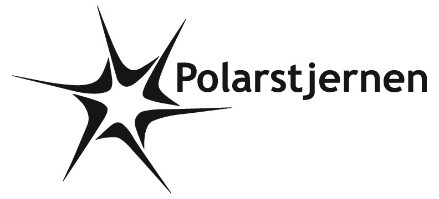 Referat af grupperådsmøde i Polarstjernentorsdag d. 8. april 2021 kl. 19.30-20.30on-line. Der var 22 computere i gang, og bag den ene sad der 5 klanspejdere. Afstemningerne blev holdt på Google Forms, og kun dirigent og referent blev valgt efter princippet om at den der tier, samtykker. Links til afstemning blev sat i chatten efterhånden som der skulle stemmes.Formanden bød velkommen. Valg af dirigent og referent: bestyrelsen foreslog hhv Liv og Gitte, som blev valgtBeretningerBeretninger fra GL, formand og grenene var udsendt i god tid inden mødet. Der var ingen spørgsmål, og beretningerne blev godkendt.Fremlæggelse af regnskab for 2020. Regnskabet og kommentarer var udsendt sammen med indbydelsen. Lisbet knyttede følgende kommentarer til det:Regnskabet præget af Covid, hvilket vil sige, at vi har et overskud der delvis skyldes manglende aktiviteter. Der er søgt penge til en del vedligehold og nyanskaffelser, og DUF har dækket ind for manglende indtjening på diverse løb og festivaler. Det har sikret penge til troppens tur til sommer, er egentlig var bestemt til at gå til udlandet. Bestyrelsen har besluttet, at i hvert tilfælde en del af de penge, der i år ikke er brugt på ture mm., bruges i 2022 til nedsat deltagerbetaling på Spejdernes Lejr.Regnskabet blev godkendtBehandling af indkomne forslag: der var ikke kommet nogen forslagVæsentlige beslutninger om gruppens fremtidGruppens udviklingsplan/ vision 2021/22: udviklingsplanen udsendt med indbydelsen. Gitte uddybede en smule: der er lagt stor vægt på, at spejdere og ledere har brug for gode og sjove oplevelser. Desuden har vi stort fokus på at få flere ledere til alle grene.Udviklingsplanen blev godkendtVedtagelse af budget for 2021: udsendt sammen med indbydelsen. Der er budgetteret med underskud, hovedsalig pga troppens sommerlejr, der tages fra tropskontoen. Der skal skiftes vinduer i gavlen, og de bliver 2/3 financieret af 2:1 puljen fra Odense Kommune.Budgettet blev godkendt Fastsættelse af antal medlemmer i bestyrelsen. Nuværende bestyrelse:Formand John HoppeKasserer Lisbet TrøjgaardForældre: Ole Larsen, Frank Lyngbakke, Boie Frederiksen. Suppleant Janne Kohrt.Unge: Tristan, Thøger og DjangoLedere: Liv (GL), Gorm, Christoffer, Gaja, GitteBestyrelsen foreslår samme antal, dvs.: 5 forældre (inkl. formand og kasserer), en forældresuppleant, 5 ledere inkl. en GL, 3 ungeForslaget om 13 medlemmer samt en suppleant blev godkendtValg til bestyrelsenPå valg er:Forældre: Kasserer Lisbet Trøjgaard. Blev genvalgtSuppleant Janne Kohrt. Blev genvalgtLedere på valg: Gorm (genopstillede ikke), Gitte. Blev genvalgtJulie opstillede, blev valgtUnge på valg:Thøger (Esther Lange), Tristan (Cornelia Watt) og Django (Andrea Skrydstrup) genopstillede ikkeDanny (Emma Fyrst), Jonhild (Jacob Utoft Sørensen) og Gerhardt (Alberte Holten-Møller) blev valgtValg af to repræsentanter til Korpsrådet (12.-14. november)Bente og Liv blev valgt.Valg af fem repræsentanter til Divisionsrådet (31. maj)Bente, Lisbet, John, Liv og Gitte blev valgt. Valg af revisor og revisorsuppleant. Jens Svalgaard genopstiller som revisor, og blev valgtJacob Preil Andersen stiller op til revisorsuppleant og blev valgt Evt.: Georgs mor Ann sagde tak for indsatsen med at holde gang i spejderiet under Covid som noget af det eneste ud over skolerne. Hermed givet videre til lederne:-DDesuden tak fra GL (og resten af gruppen) til forældre for at sende spejderne afsted til møder og holde ved – vi er så heldige ikke at have fået flere udmeldinger under Covid end normalt.FORMAND John Hoppe________________________________________DIRIGENT Liv karutwald________________________________________